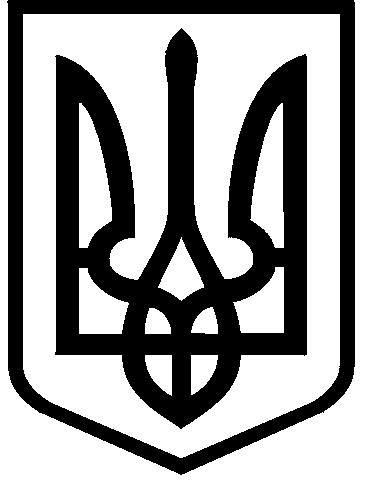 КИЇВСЬКА МІСЬКА РАДАVIII СКЛИКАННЯПОСТІЙНА КОМІСІЯ З ПИТАНЬ ЕКОЛОГІЧНОЇ ПОЛІТИКИ. Київ, вул. Хрещатик, 36  к.1005/1                         	тел.:(044)202-70-76, тел./факс:(044)202-72-31 Проєктм. Київ,вул. Хрещатик, 36, 10-й поверх, каб. 101723.09.2020 (середа) о 14.00Порядок деннийзасідання постійної комісії Київської міської ради з питань екологічної політики від 23.09.2020 № 12/108Про розгляд ініціативи (вх. від 20.07.2020 №08/С-2743(е)) щодо створення об’єкту благоустрою – скверу, орієнтовною площею 0,62 га, на земельній ділянці, яка розташована на території між житловими будинками № 16, 16-А, 18, 18-А по просп. Соборності у Дніпровському р-ні м. Києва.Доповідачі: Представник ініціативної групи – Сушко В’ячеслав Григорович;Директор Департаменту земельних ресурсів виконавчого органу Київської міської ради (Київської міської державної адміністрації) – Оленич Петро Сергійович;Директор Департаменту містобудування та архітектури виконавчого органу Київської міської ради (Київської міської державної адміністрації) – Свистунов Олександр Вікторович.В.о. генерального директора КО «Київзеленбуд» – Король Олексій Валентинович.Про розгляд ініціативи (вх. від 20.07.2020 №08/С-2744(е)) щодо створення об’єкту благоустрою – скверу, орієнтовною площею 0,7 га, на земельній ділянці, яка розташована на території між житловими будинками № 12, 14, 16, 16-А по просп. Соборності та навчально виховним комплексом  № 167, за адресою: просп. Соборності 10-А та 12-В у Дніпровському р-ні м. Києва.Доповідачі: Представник ініціативної групи – Сушко В’ячеслав Григорович;Директор Департаменту земельних ресурсів виконавчого органу Київської міської ради (Київської міської державної адміністрації) – Оленич Петро Сергійович;Директор Департаменту містобудування та архітектури виконавчого органу Київської міської ради (Київської міської державної адміністрації) – Свистунов Олександр Вікторович;В.о. генерального директора КО «Київзеленбуд» – Король Олексій Валентинович.Про розгляд ініціативи (вх. від 31.08.2020 №08/С-3263(е)) щодо створення об’єкту благоустрою – скверу, орієнтовною площею 10,2 га, на земельній ділянці, яка розташована на території між житловими будинками № 13-А, 13-Б, 13-В, 15 по просп. Миру між житловими будинками № 12-Б, 14-А вул. Тампере у Дніпровському р-ні 
м. Києва.Доповідачі: Представник ініціативної групи – Сушко В’ячеслав Григорович;Директор Департаменту земельних ресурсів виконавчого органу Київської міської ради (Київської міської державної адміністрації) – Оленич Петро Сергійович;Директор Департаменту містобудування та архітектури виконавчого органу Київської міської ради (Київської міської державної адміністрації) – Свистунов Олександр Вікторович;В.о. генерального директора КО «Київзеленбуд» – Король Олексій Валентинович.Про розгляд ініціативи (вх. від 31.08.2020 №08/С-3264(е)) щодо створення об’єкту благоустрою – скверу, орієнтовною площею 1,07 га, на земельній ділянці, яка розташована на території між житловими будинками № 4, 6, 8/2 по просп. Соборності, житловими будинками № 2/8, 2-А, 4, 4-А по вул. Григорія Чупринки та житловими будинками № 3, 5, 7 по просп. Миру у Дніпровському р-ні м. Києва.Доповідачі: Представник ініціативної групи – Сушко В’ячеслав Григорович;Директор Департаменту земельних ресурсів виконавчого органу Київської міської ради (Київської міської державної адміністрації) – Оленич Петро Сергійович;Директор Департаменту містобудування та архітектури виконавчого органу Київської міської ради (Київської міської державної адміністрації) – Свистунов Олександр Вікторович;В.о. генерального директора КО «Київзеленбуд» – Король Олексій Валентинович.Про розгляд ініціативи депутата Київської міської ради Мухи В.В. від 22.07.2020 № 08/279-068-255 (вх. від 22.07.2020 № 08/КО-2799) щодо створення об’єкту благоустрою зеленого господарства – скверу на земельній ділянці між середньою загальноосвітньою школою № 72 на вул. Генерала Наумова, 35-А, дошкільним навчальним закладом № 587 на вул. Академіка Булаховського, 32-А та житловим будинком № 30-Б на вул. Академіка Булаховського в Святошинському р-ні м. Києва.Доповідачі: Депутат Київської міської ради – Муха Вікторія Вячеславівна;  Директор Департаменту земельних ресурсів виконавчого органу Київської міської ради (Київської міської державної адміністрації) – Оленич Петро Сергійович;Директор Департаменту містобудування та архітектури виконавчого органу Київської міської ради (Київської міської державної адміністрації) – Свистунов Олександр Вікторович;В.о. генерального директора КО «Київзеленбуд» – Король Олексій Валентинович.Про розгляд ініціативи депутата Київської міської ради Сандалової Г.О. від 24.07.2020 № 08/279/08/169-1630 (вх. від 17.08.2020 № 08/18016) щодо створення об’єкту благоустрою зеленого господарства – парку, на земельній ділянці, яка знаходиться біля регіонального ландшафтного парку «Партизанська слава» в Дарницькому районі м. Києва.  Доповідачі: Депутат Київської міської ради – Сандалова  Ганна Олександрівна;  Директор Департаменту земельних ресурсів виконавчого органу Київської міської ради (Київської міської державної адміністрації) – Оленич Петро Сергійович;Директор Департаменту містобудування та архітектури виконавчого органу Київської міської ради (Київської міської державної адміністрації) – Свистунов Олександр Вікторович;В.о. генерального директора КО «Київзеленбуд» – Король Олексій Валентинович.Про розгляд ініціативи депутата Київської міської ради Сандалової Г.О. від 24.07.2020 № 08/279/08/169-1631 (вх. від 17.08.2020 № 08/18012) щодо створення об’єкту благоустрою зеленого господарства – скверу, на земельній ділянці, що знаходиться навпроти житлового будинку по вул. Ревуцького, 7-А в Дарницькому районі м. Києва.    Доповідачі: Депутат Київської міської ради – Сандалова  Ганна Олександрівна;  Директор Департаменту земельних ресурсів виконавчого органу Київської міської ради (Київської міської державної адміністрації) – Оленич Петро Сергійович;Директор Департаменту містобудування та архітектури виконавчого органу Київської міської ради (Київської міської державної адміністрації) – Свистунов Олександр Вікторович;В.о. генерального директора КО «Київзеленбуд» – Король Олексій Валентинович.Про розгляд ініціативи депутата Київської міської ради Балицької О.С. від 10.07.2020 № 08/279/08/005-2486 (вх. від 10.07.2020 № 08/14958) щодо створення об’єкту благоустрою зеленого господарства – скверу на земельній ділянці за адресою: вул. Бульварно-Кудрявська, 29  Шевченківського р-ну м. Києва. Доповідачі: Депутат Київської міської ради – Балицька Ольга Станіславівна;  Директор Департаменту земельних ресурсів виконавчого органу Київської міської ради (Київської міської державної адміністрації) – Оленич Петро Сергійович;Директор Департаменту містобудування та архітектури виконавчого органу Київської міської ради (Київської міської державної адміністрації) – Свистунов Олександр Вікторович;В.о. генерального директора КО «Київзеленбуд» – Король Олексій Валентинович.Про розгляд ініціативи депутата Київської міської ради Балицької О.С. від 14.09.2020 № 08/279/08/005-2617 (вх. від 15.09.2020 № 08/20318) щодо створення об’єкту благоустрою зеленого господарства – скверу на земельній ділянці за адресою: вул. Петрівська (між вул. Кудрявською та вул. Вознесенський узвіз) Шевченківського р-ну м. Києва. Доповідачі: Депутат Київської міської ради – Балицька Ольга Станіславівна;  Директор Департаменту земельних ресурсів виконавчого органу Київської міської ради (Київської міської державної адміністрації) – Оленич Петро Сергійович;Директор Департаменту містобудування та архітектури виконавчого органу Київської міської ради (Київської міської державної адміністрації) – Свистунов Олександр Вікторович;В.о. генерального директора КО «Київзеленбуд» – Король Олексій Валентинович.Про розгляд ініціативи депутата Київської міської ради Прокопіва В.В. від 10.07.2020 № 08/279/8/082-150 (вх. від 15.07.2020 № 08/15271) та звернення депутата Київської міської ради Прокопіва В.В. від 20.07.2020 № 08/279/8/082-153 (вх. від 04.08.2020 №08/16914) щодо створення об’єкту благоустрою зеленого господарства – скверу на земельній ділянці яка розташована в межах провул. Моторного у Голосіївському р-ні м. Києва. Доповідачі: Депутат Київської міської ради – Прокопів Володимир Володимирович;.  Директор Департаменту земельних ресурсів виконавчого органу Київської міської ради (Київської міської державної адміністрації) – Оленич Петро Сергійович;Директор Департаменту містобудування та архітектури виконавчого органу Київської міської ради (Київської міської державної адміністрації) – Свистунов Олександр Вікторович;В.о. генерального директора КО «Київзеленбуд» – Король Олексій Валентинович.Про розгляд ініціативи депутата Київської міської ради Пинзеник О.О. від 20.07.2020 № 08/279/051-1343 (вх. від 21.07.2020 № 08/Б-2766) щодо створення об’єкту благоустрою зеленого господарства – скверу на земельній ділянці площею 0,0435 га по вул. Моторній, 11 Голосіївського р-ну м. Києва. Доповідачі: Депутат Київської міської ради – Пинзеник Олеся Олександрівна; Директор Департаменту земельних ресурсів виконавчого органу Київської міської ради (Київської міської державної адміністрації) – Оленич Петро Сергійович;Директор Департаменту містобудування та архітектури виконавчого органу Київської міської ради (Київської міської державної адміністрації) – Свистунов Олександр Вікторович;В.о. генерального директора КО «Київзеленбуд» – Король Олексій Валентинович.Про розгляд ініціативи депутата Київської міської ради Пинзеник О.О. від 10.09.2020 № 08/279/08/051-1454 (вх. від 11.09.2020 № 08/20001) щодо створення об’єкту благоустрою зеленого господарства – парку на земельній ділянці площею 5,0275 га (кадастровий номер 82:414:0452) по вул. Моторній, 11 Голосіївського р-ну 
м. Києва. Доповідачі: Депутат Київської міської ради – Пинзеник Олеся Олександрівна; Директор Департаменту земельних ресурсів виконавчого органу Київської міської ради (Київської міської державної адміністрації) – Оленич Петро Сергійович;Директор Департаменту містобудування та архітектури виконавчого органу Київської міської ради (Київської міської державної адміністрації) – Свистунов Олександр Вікторович;В.о. генерального директора КО «Київзеленбуд» – Король Олексій Валентинович.Про розгляд ініціативи депутата Київської міської ради Пинзеник О.О. від 30.07.2020 № 08/279/08/051-1394 (вх. від 31.07.2020 № 08/16702) щодо створення об’єкту благоустрою зеленого господарства – скверу на земельній ділянці площею 
0,33 га, на перетині вулиць Антоновича та вул. Німецької Голосіївського р-ну м. Києва. Доповідачі: Депутат Київської міської ради – Пинзеник Олеся Олександрівна;  Директор Департаменту земельних ресурсів виконавчого органу Київської міської ради (Київської міської державної адміністрації) – Оленич Петро Сергійович;Директор Департаменту містобудування та архітектури виконавчого органу Київської міської ради (Київської міської державної адміністрації) – Свистунов Олександр Вікторович;В.о. генерального директора КО «Київзеленбуд» – Король Олексій Валентинович.Про розгляд ініціативи депутата Київської міської ради Андрєєва А.С. від 20.07.2020 № 08/279-002-584 (вх. від 22.07.2020 № 08/15884) щодо створення об’єкту благоустрою зеленого господарства – скверу на земельній ділянці площею 0,74 га, розташованій на вул. Михайла Донця, 9, 11, 13-А, 13-Б та просп. Відрадний, 10-А, 
12-А, 12-Б у Солом’янському р-ні м. Києва. Доповідачі: Депутат Київської міської ради – Андрєєв Андрій Сергійович;  Директор Департаменту земельних ресурсів виконавчого органу Київської міської ради (Київської міської державної адміністрації) – Оленич Петро Сергійович;Директор Департаменту містобудування та архітектури виконавчого органу Київської міської ради (Київської міської державної адміністрації) – Свистунов Олександр Вікторович;В.о. генерального директора КО «Київзеленбуд» – Король Олексій Валентинович.Про розгляд ініціативи депутата Київської міської ради Андрєєва А.С. від 06.08.2020 № 08/279-002-644 (вх. від 07.08.2020 № 08/17342) щодо створення об’єкту благоустрою зеленого господарства – скверу на земельній ділянці площею 0,40 га, розташованій на прибудинковій території будинків № 38-В, 38-Г, 40-В на бульв. Вацлава Гавела у Солом’янському р-ні м. Києва. Доповідачі: Депутат Київської міської ради – Андрєєв Андрій Сергійович;  Директор Департаменту земельних ресурсів виконавчого органу Київської міської ради (Київської міської державної адміністрації) – Оленич Петро Сергійович;Директор Департаменту містобудування та архітектури виконавчого органу Київської міської ради (Київської міської державної адміністрації) – Свистунов Олександр Вікторович;В.о. генерального директора КО «Київзеленбуд» – Король Олексій Валентинович.Про розгляд ініціативи депутата Київської міської ради Андрєєва А.С. від 27.08.2020 № 08/279-002-667 (вх. від 28.08.2020 № 08/18752) щодо створення об’єкту благоустрою зеленого господарства – скверу на земельній ділянці між будинками за адресою: вул. Авіаконструктора Антонова, 15-А, 15, 17, вул. Чоколівській, 18, 20, 22 у Солом’янському р-ні м. Києва. Доповідачі: Депутат Київської міської ради – Андрєєв Андрій Сергійович;  Директор Департаменту земельних ресурсів виконавчого органу Київської міської ради (Київської міської державної адміністрації) – Оленич Петро Сергійович;Директор Департаменту містобудування та архітектури виконавчого органу Київської міської ради (Київської міської державної адміністрації) – Свистунов Олександр Вікторович;В.о. генерального директора КО «Київзеленбуд» – Король Олексій Валентинович.Про розгляд ініціативи депутата Київської міської ради Ялового К.В. від 25.08.2020 № 08/279/114-3074 (вх. від 28.08.2020 № 08/18769) щодо створення об’єкту благоустрою зеленого господарства – скверу біля будинків 53-Д, 55-А по вул. Данила Щербаківського у Шевченківському р-ні м. Києва. Доповідачі: Депутат Київської міської ради – Яловий Костянтин Володимирович;  Директор Департаменту земельних ресурсів виконавчого органу Київської міської ради (Київської міської державної адміністрації) – Оленич Петро Сергійович;Директор Департаменту містобудування та архітектури виконавчого органу Київської міської ради (Київської міської державної адміністрації) – Свистунов Олександр Вікторович;В.о. генерального директора КО «Київзеленбуд» – Король Олексій Валентинович.Про розгляд ініціативи депутата Київської міської ради Ялового К.В. від 25.08.2020 № 08/279/114-3073 (вх. від 28.08.2020 № 08/18767) щодо створення об’єкту благоустрою зеленого господарства – скверу біля будинків 45 по вул. Краснодарська та 10-А по вул. Саратовській у Шевченківському р-ні м. Києва. Доповідачі: Депутат Київської міської ради – Яловий Костянтин Володимирович;  Директор Департаменту земельних ресурсів виконавчого органу Київської міської ради (Київської міської державної адміністрації) – Оленич Петро Сергійович;Директор Департаменту містобудування та архітектури виконавчого органу Київської міської ради (Київської міської державної адміністрації) – Свистунов Олександр Вікторович;В.о. генерального директора КО «Київзеленбуд» – Король Олексій Валентинович.Про розгляд ініціативи депутата Київської міської ради Ялового К.В. від 25.08.2020 № 08/279/114-3072 (вх. від 28.08.2020 № 08/18766) щодо створення об’єкту благоустрою зеленого господарства – скверу біля будинку 5 по вул. Естонська у Шевченківському р-ні м. Києва. Доповідачі: Депутат Київської міської ради – Яловий Костянтин Володимирович;  Директор Департаменту земельних ресурсів виконавчого органу Київської міської ради (Київської міської державної адміністрації) – Оленич Петро Сергійович;Директор Департаменту містобудування та архітектури виконавчого органу Київської міської ради (Київської міської державної адміністрації) – Свистунов Олександр Вікторович;В.о. генерального директора КО «Київзеленбуд» – Король Олексій Валентинович.Про розгляд ініціативи депутата Київської міської ради Ялового К.В. від 25.08.2020 № 08/279/114-3071 (вх. від 28.08.2020 № 08/18763) щодо створення об’єкту благоустрою зеленого господарства – скверу біля будинку 6/42 по вул. Саратовській у Шевченківському р-ні м. Києва. Доповідачі: Депутат Київської міської ради – Яловий Костянтин Володимирович;  Директор Департаменту земельних ресурсів виконавчого органу Київської міської ради (Київської міської державної адміністрації) – Оленич Петро Сергійович;Директор Департаменту містобудування та архітектури виконавчого органу Київської міської ради (Київської міської державної адміністрації) – Свистунов Олександр Вікторович;В.о. генерального директора КО «Київзеленбуд» – Король Олексій Валентинович.Про розгляд ініціативи депутата Київської міської ради Ялового К.В. від 25.08.2020 № 08/279/114-3070 (вх. від 28.08.2020 № 08/18741) щодо створення об’єкту благоустрою зеленого господарства – скверу біля будинків 10, 12, 12-а, 12-В, 12-Г по вул. Ігоря Турчина у Шевченківському р-ні м. Києва. Доповідачі: Депутат Київської міської ради – Яловий Костянтин Володимирович;  Директор Департаменту земельних ресурсів виконавчого органу Київської міської ради (Київської міської державної адміністрації) – Оленич Петро Сергійович;Директор Департаменту містобудування та архітектури виконавчого органу Київської міської ради (Київської міської державної адміністрації) – Свистунов Олександр Вікторович;В.о. генерального директора КО «Київзеленбуд» – Король Олексій Валентинович.Про розгляд ініціативи депутата Київської міської ради Дідовця Ю.В. від 10.09.2020 № 08/279/08/027-579 (вх. від 10.09.2020 № 08/19992) щодо створення об’єкту благоустрою зеленого господарства – скверу біля житлового будинку № 6 по вул. Наталії Ужвій у Подільському р-ні м. Києва. Доповідачі: Депутат Київської міської ради – Дідовець Юрій Вікторович;  Директор Департаменту земельних ресурсів виконавчого органу Київської міської ради (Київської міської державної адміністрації) – Оленич Петро Сергійович;Директор Департаменту містобудування та архітектури виконавчого органу Київської міської ради (Київської міської державної адміністрації) – Свистунов Олександр Вікторович;В.о. генерального директора КО «Київзеленбуд» – Король Олексій Валентинович.Про розгляд ініціативи Департаменту земельних ресурсів виконавчого органу Київської міської ради (Київської міської державної адміністрації) від 17.08.2020 № 0570202/3-14839 (вх. від 17.08.2020 № 08/17922) щодо створення об’єкту благоустрою зеленого господарства – скверу, на земельній ділянці в Дарницькому р-ні м. Києва.    Доповідачі: Директор Департаменту земельних ресурсів виконавчого органу Київської міської ради (Київської міської державної адміністрації) – Оленич Петро Сергійович;Директор Департаменту містобудування та архітектури виконавчого органу Київської міської ради (Київської міської державної адміністрації) – Свистунов Олександр Вікторович;В.о. генерального директора КО «Київзеленбуд» – Король Олексій Валентинович.Про розгляд ініціативи депутата Київської міської ради Римаренка С.Г. від 09.06.2020 № 08/279/08/055-108 (вх. від 12.06.2020 № 08/12608) щодо створення об’єкту благоустрою зеленого господарства – скверу з майданчиком для вигулу тварин на земельній ділянці, площею 0,14 га, біля будинку 34-А по вул. Симиренка у Святошинському р-ні м. Києва. Доповідачі: Депутат Київської міської ради – Римаренко Сергій Григорович;  Директор Департаменту земельних ресурсів виконавчого органу Київської міської ради (Київської міської державної адміністрації) – Оленич Петро Сергійович;Директор Департаменту містобудування та архітектури виконавчого органу Київської міської ради (Київської міської державної адміністрації) – Свистунов Олександр Вікторович;Директор Департаменту міського благоустрою виконавчого органу Київської міської ради (Київської міської державної адміністрації) – Кулеба Олексій Володимирович;В.о. генерального директора КО «Київзеленбуд» – Король Олексій Валентинович.Про розгляд ініціативи депутата Київської міської ради Новікова О.О. від 03.07.2020 № 08/279/8/167-3550 (вх. від 06.07.2020 № 08/14239) щодо створення об’єкту благоустрою зеленого господарства – скверу на земельній ділянці яка розташована на прибудинковій території будинків за адресою: вул. Олександра Бойченка, 11, 13 Дніпровського р-ну м. Києва. Доповідачі: Депутат Київської міської ради – Новіков Олексій Олександрович;  Директор Департаменту земельних ресурсів виконавчого органу Київської міської ради (Київської міської державної адміністрації) – Оленич Петро Сергійович;Директор Департаменту містобудування та архітектури виконавчого органу Київської міської ради (Київської міської державної адміністрації) – Свистунов Олександр Вікторович.В.о. генерального директора КО «Київзеленбуд» – Король Олексій Валентинович.Про розгляд проєкту рішення Київської міської ради «Про стандарти садивного матеріалу» (доручення заступника міського голови – секретаря Київської міської ради від 21.08.2020 № 08/231-2156/ПР).Доповідачі: Депутат Київської міської ради – Яловий Костянтин Володимирович;В.о. начальника Управління екології та природних ресурсів виконавчого органу Київської міської ради (Київської міської державної адміністрації) – Савченко Олександр Олегович;В.о. генерального директора КО «Київзеленбуд» – Король Олексій Валентинович.Про розгляд проєкту рішення Київської міської ради «Про оголошення природної території комплексною пам’яткою природи місцевого значення «Людмилин гай» (доручення заступника міського голови – секретаря Київської міської ради від 21.07.2020 № 08/231-1825/ПР).Доповідачі: Депутат Київської міської ради – Яловий Костянтин Володимирович;В.о. начальника Управління екології та природних ресурсів виконавчого органу Київської міської ради (Київської міської державної адміністрації) – Савченко Олександр Олегович;В.о. генерального директора КО «Київзеленбуд» – Король Олексій Валентинович.Про розгляд проєкту рішення Київської міської ради «Про оголошення ландшафтним заказником місцевого значення «Божків Яр» (доручення заступника міського голови – секретаря Київської міської ради від 21.07.2020 №08/231-1826/ПР).Доповідачі: Депутат Київської міської ради – Яловий Костянтин Володимирович;В.о. начальника Управління екології та природних ресурсів виконавчого органу Київської міської ради (Київської міської державної адміністрації) – Савченко Олександр Олегович;В.о. генерального директора КО «Київзеленбуд» – Король Олексій Валентинович.Про звернення Київської міської ради до Верховної Ради України щодо необхідності заборони надання відео-та фотопослуг з використанням тварин (доручення заступника міського голови – секретаря Київської міської ради від 10.08.2020 № 08/231-2024/ПР).Доповідачі: Депутат Київської міської ради – Яловий Костянтин Володимирович;В.о. начальника Управління екології та природних ресурсів виконавчого органу Київської міської ради (Київської міської державної адміністрації) – Савченко Олександр Олегович.Про розгляд проєкту рішення Київської міської ради «Про оголошення природного об’єкту ботанічною пам’яткою природи місцевого значення «Квітковий рай» (доручення заступника міського голови – секретаря Київської міської ради від 17.06.2020 №08/231-1515/ПР).Доповідачі: Депутат Київської міської ради – Пинзеник Олеся Олександрівна;В.о. начальника Управління екології та природних ресурсів виконавчого органу Київської міської ради (Київської міської державної адміністрації) – Савченко Олександр Олегович; В.о. генерального директора КО «Київзеленбуд» – Король Олексій Валентинович.Про розгляд проєкту рішення Київської міської ради «Про оголошення природного об’єкту ботанічною пам’яткою природи місцевого значення «Вікові дерева сосни» (доручення заступника міського голови – секретаря Київської міської ради від 17.06.2020 №08/231-1524/ПР).Доповідачі: Депутат Київської міської ради – Пинзеник Олеся Олександрівна;В.о. начальника Управління екології та природних ресурсів виконавчого органу Київської міської ради (Київської міської державної адміністрації) – Савченко Олександр Олегович;В.о. генерального директора КО «Київзеленбуд» – Король Олексій Валентинович.Про розгляд проєкту рішення Київської міської ради «Про оголошення Комплексною пам’яткою місцевого значення «Вовча гора» (доручення заступника міського голови – секретаря Київської міської ради від 03.08.2020 № 08/231-1958/ПР).Доповідачі: Депутат Київської міської ради – Пинзеник Олеся Олександрівна;В.о. начальника Управління екології та природних ресурсів виконавчого органу Київської міської ради (Київської міської державної адміністрації) – Савченко Олександр Олегович;В.о. генерального директора КО «Київзеленбуд» – Король Олексій Валентинович.Про розгляд проєкту рішення Київської міської ради «Про оголошення об’єкту ботанічною пам’яткою природи місцевого значення «Броварська пуща» (доручення заступника міського голови – секретаря Київської міської ради від 19.06.2020 № 08/231-1523/ПР).Доповідачі: Депутат Київської міської ради – Пинзеник Олеся Олександрівна;В.о. начальника Управління екології та природних ресурсів виконавчого органу Київської міської ради (Київської міської державної адміністрації) – Савченко Олександр Олегович;В.о. генерального директора КО «Київзеленбуд» – Король Олексій Валентинович.Про розгляд проєкту рішення Київської міської ради «Про оголошення природного об’єкту ботанічною пам’яткою природи місцевого значення «Тис ягідний» (доручення заступника міського голови – секретаря Київської міської ради від 19.06.2020 №08/231-1516/ПР).Доповідачі: Депутат Київської міської ради – Пинзеник Олеся Олександрівна;В.о. начальника Управління екології та природних ресурсів виконавчого органу Київської міської ради (Київської міської державної адміністрації) – Савченко Олександр Олегович;В.о. генерального директора КО «Київзеленбуд» – Король Олексій Валентинович.Про розгляд звернення Київського комунального об’єднання зеленого будівництва та експлуатації зелених насаджень міста «Київзеленбуд» від 14.09.2020 
№ 077/226-4189 (вх. від 14.09.2020 № 08/20251) щодо доцільності здійснення організаційно-правових заходів, щодо оформлення в постійне користування земельної ділянки КО «Київзеленбуд» на вул. Володимира Покотила 6 у Святошинському р-ні 
м. Києва. Доповідачі: В.о. генерального директора КО «Київзеленбуд» – Король Олексій Валентинович.Про розгляд звернення національного природного парку «Голосіївський» від 15.07.2020 № 359/2-01 (вх. від 20.07.2020 № 08/15671) щодо функціонування Національного природного парку «Голосіївський», котрий розташований на землях територіальної громади столиці України.Доповідачі: директор НПП «Голосіївський» - Потапенко Вячеслав Георгійович;В.о. начальника Управління екології та природних ресурсів виконавчого органу Київської міської ради (Київської міської державної адміністрації) – Савченко Олександр Олегович;Директор Департаменту земельних ресурсів виконавчого органу Київської міської ради (Київської міської державної адміністрації) – Оленич Петро Сергійович.Про розгляд звернення мешканців мікрорайону Микільська-Слобідка від 16.07.2020 (вх. від 17.07.2020 №08/КО-2722) щодо проведення будівельних робіт в руслі Русанівської протоки річки Дніпра.Доповідачі: Представник мешканців мікрорайону Микільська-Слобідка -Медведенко Олена Володимирівна;В.о. начальника Управління екології та природних ресурсів виконавчого органу Київської міської ради (Київської міської державної адміністрації) – Савченко Олександр Олегович;В.о. генерального директора, виконавчий директор комунального підприємства виконавчого органу Київської міської ради (Київської міської державної адміністрації) по охороні, утриманню та експлуатації земель водного фонду м. Києва «Плесо» – Боярчук Віталій Борисович;Директор Департаменту містобудування та архітектури виконавчого органу Київської міської ради (Київської міської державної адміністрації) – Свистунов Олександр Вікторович.Про розгляд звернення співзасновника інтернет-каналу «Перший зоозахисний UA» та співголови ГО «Громадські слідчі» Марченка М.А. вх. від 10.08.2020 № 08/М-2978(е) щодо відновлення екосистеми міста Києва шляхом втілення проєкту «100 тисяч дерев у Києві». Доповідачі Автор звернення – Марченко Михайло Анатолійович;В.о. начальника Управління екології та природних ресурсів виконавчого органу Київської міської ради (Київської міської державної адміністрації) – Савченко Олександр Олегович. Про розгляд звернення депутата Київської міської ради Мірошниченка І.М. від 04.09.2020 № 08/279/08/042/904 ( вх. від 07.08.2020 № 288/320) щодо самовільного захоплення прибережних захисних зон річки Віта в Голосіївському р-ні м. Києва. Доповідачі: Депутат Київської міської ради – Мірошниченко Ігор Михайлович;В.о. начальника Управління екології та природних ресурсів виконавчого органу Київської міської ради (Київської міської державної адміністрації) – Савченко Олександр Олегович; В.о. генерального директора, виконавчий директор комунального підприємства виконавчого органу Київської міської ради (Київської міської державної адміністрації) по охороні, утриманню та експлуатації земель водного фонду м. Києва «Плесо» – Боярчук Віталій Борисович;Директор Департаменту міського благоустрою виконавчого органу Київської міської ради (Київської міської державної адміністрації) – Кулеба Олексій Володимирович.Про повторний розгляд проєкту рішення Київської міської ради «Про відмову у наданні Київському комунальному об’єднанню зеленого будівництва та експлуатації зелених насаджень міста "Київзеленбуд" дозволу на розроблення проекту землеустрою щодо відведення земельної ділянки у постійне користування для обслуговування та експлуатації зелених насаджень загального користування (скверу) на вул. Олександра Бойченка, 11, 13, вул. Космічній, 8, 8-б у Дніпровському районі міста Києва (201157625) (доручення заступника міського голови – секретаря Київської міської ради від 19.02.2020 №08/231-457/ПР).Доповідачі: Директор Департаменту земельних ресурсів виконавчого органу Київської міської ради (Київської міської державної адміністрації) – Оленич Петро Сергійович;Директор Департаменту містобудування та архітектури виконавчого органу Київської міської ради (Київської міської державної адміністрації) – Свистунов Олександр Вікторович;В.о. генерального директора КО «Київзеленбуд» – Король Олексій Валентинович.Про надання Київському комунальному об’єднанню зеленого будівництва та експлуатації зелених насаджень міста «Київзеленбуд» дозволу на розроблення проєкту землеустрою щодо відведення земельної ділянки у постійне користування для обслуговування та експлуатації зелених насаджень між будинками на вул. Березняківській, 4, 4-а, 6, 8 у Дніпровському районі міста Києва (340166860) (доручення заступника міського голови – секретаря Київської міської ради від 16.07.2020 №08/231-1743/ПР).Доповідачі: Директор Департаменту земельних ресурсів виконавчого органу Київської міської ради (Київської міської державної адміністрації) – Оленич Петро Сергійович;Директор Департаменту містобудування та архітектури виконавчого органу Київської міської ради (Київської міської державної адміністрації) – Свистунов Олександр Вікторович;В.о. генерального директора КО «Київзеленбуд» – Король Олексій Валентинович.Про надання Київському комунальному об’єднанню зеленого будівництва та експлуатації зелених насаджень міста «Київзеленбуд» дозволу на розроблення проєкту землеустрою щодо відведення земельної ділянки у постійне користування для обслуговування та експлуатації зелених насаджень між будинками на вул. Березняківській, 4-а, 6-а та вул. Івана Миколайчука, 17/1, 17/2, 17-а, 19/2 у Дніпровському районі міста Києва (659660159) (доручення заступника міського голови – секретаря Київської міської ради від 16.07.2020 № 08/231-1744/ПР). Доповідачі: Директор Департаменту земельних ресурсів виконавчого органу Київської міської ради (Київської міської державної адміністрації) – Оленич Петро Сергійович;Директор Департаменту містобудування та архітектури виконавчого органу Київської міської ради (Київської міської державної адміністрації) – Свистунов Олександр Вікторович; В.о. генерального директора КО «Київзеленбуд» – Король Олексій Валентинович.Про надання Київському комунальному об’єднанню зеленого будівництва та експлуатації зелених насаджень міста «Київзеленбуд» дозволу на розроблення проєкту землеустрою щодо відведення земельної ділянки у постійне користування для обслуговування та експлуатації зелених насаджень між будинками на вул. Івана Миколайчука, 17/1, 17/2, 19, 19/1, 19/2, 19-а, 21 у Дніпровському районі міста Києва (679510196) (доручення заступника міського голови – секретаря Київської міської ради від 16.07.2020 №08/231-1745/ПР).Доповідачі: Директор Департаменту земельних ресурсів виконавчого органу Київської міської ради (Київської міської державної адміністрації) – Оленич Петро Сергійович;Директор Департаменту містобудування та архітектури виконавчого органу Київської міської ради (Київської міської державної адміністрації) – Свистунов Олександр Вікторович;В.о. генерального директора КО «Київзеленбуд» – Король Олексій Валентинович.Про надання Київському комунальному об’єднанню зеленого будівництва та експлуатації зелених насаджень міста «Київзеленбуд» дозволу на розроблення проєкту землеустрою щодо відведення земельної ділянки у постійне користування для експлуатації та обслуговування зелених насаджень на вул. Холмогорській у Голосіївському районі міста Києва (624230111) (доручення заступника міського голови – секретаря Київської міської ради від 08.06.2020 №08/231-1716/ПР).Доповідачі: Директор Департаменту земельних ресурсів виконавчого органу Київської міської ради (Київської міської державної адміністрації) – Оленич Петро Сергійович;Директор Департаменту містобудування та архітектури виконавчого органу Київської міської ради (Київської міської державної адміністрації) – Свистунов Олександр Вікторович;В.о. генерального директора КО «Київзеленбуд» – Король Олексій Валентинович. Про надання Київському комунальному об’єднанню зеленого будівництва та експлуатації зелених насаджень міста «Київзеленбуд» дозволу на розроблення проєкту землеустрою щодо відведення земельної ділянки у постійне користування для експлуатації та обслуговування зелених насаджень на вул. Сім’ї Кульженків (поруч з будинками №№ 31, 31А, 31Б) в Оболонському районі міста Києва (501201329) (доручення заступника міського голови – секретаря Київської міської ради від 07.07.2020 № 08/231-1706/ПР).Доповідачі: Директор Департаменту земельних ресурсів виконавчого органу Київської міської ради (Київської міської державної адміністрації) – Оленич Петро Сергійович;Директор Департаменту містобудування та архітектури виконавчого органу Київської міської ради (Київської міської державної адміністрації) – Свистунов Олександр Вікторович;В.о. генерального директора КО «Київзеленбуд» – Король Олексій Валентинович.Про надання Київському комунальному об’єднанню зеленого будівництва та експлуатації зелених насаджень міста «Київзеленбуд» дозволу на розроблення проєкту землеустрою щодо відведення земельних ділянок у постійне користування для обслуговування та експлуатації зелених насаджень між будинками на вул. Березняківській, 10 та просп. Павла Тичини, 19 у Дніпровському районі міста Києва (626170186) (доручення заступника міського голови – секретаря Київської міської ради від 07.07.2020 №08/231-1707/ПР).Доповідачі: Директор Департаменту земельних ресурсів виконавчого органу Київської міської ради (Київської міської державної адміністрації) – Оленич Петро Сергійович;Директор Департаменту містобудування та архітектури виконавчого органу Київської міської ради (Київської міської державної адміністрації) – Свистунов Олександр Вікторович;В.о. генерального директора КО «Київзеленбуд» – Король Олексій Валентинович.Про надання Київському комунальному об’єднанню зеленого будівництва та експлуатації зелених насаджень міста «Київзеленбуд» дозволу на розроблення проєкту землеустрою щодо відведення земельної ділянки у постійне користування для обслуговування та експлуатації зелених насаджень між будинками на вул. Березняківській, 2 та вул. Івана Миколайчука, 19, 19-а, 21 у Дніпровському районі міста Києва (201715846) (доручення заступника міського голови – секретаря Київської міської ради від 10.07.2020 №08/231-1735/ПР). Доповідачі: Директор Департаменту земельних ресурсів виконавчого органу Київської міської ради (Київської міської державної адміністрації) – Оленич Петро Сергійович;Директор Департаменту містобудування та архітектури виконавчого органу Київської міської ради (Київської міської державної адміністрації) – Свистунов Олександр Вікторович;В.о. генерального директора КО «Київзеленбуд» – Король Олексій Валентинович.Про надання Київському комунальному об’єднанню зеленого будівництва та експлуатації зелених насаджень міста «Київзеленбуд» дозволу на розроблення проєкту землеустрою щодо відведення земельної ділянки у постійне користування для обслуговування та експлуатації зелених насаджень між будинками на вул. Березняківській, 2, 4, 4-а та вул. Івана Миколайчука, 19/1, 19/2, 21 у Дніпровському районі міста Києва (201075640) (доручення заступника міського голови – секретаря Київської міської ради від 10.07.2020 №08/231-1733/ПР). Доповідачі: Директор Департаменту земельних ресурсів виконавчого органу Київської міської ради (Київської міської державної адміністрації) – Оленич Петро Сергійович;Директор Департаменту містобудування та архітектури виконавчого органу Київської міської ради (Київської міської державної адміністрації) – Свистунов Олександр Вікторович;В.о. генерального директора КО «Київзеленбуд» – Король Олексій Валентинович.Про надання Київському комунальному об’єднанню зеленого будівництва та експлуатації зелених насаджень міста «Київзеленбуд» дозволу на розроблення проєкту землеустрою щодо відведення земельної ділянки у постійне користування для експлуатації та обслуговування зелених насаджень вздовж будинків № 37/2, 39, 41/8 на вул. Московській у Печерському районі міста Києва (300128877) (доручення заступника міського голови – секретаря Київської міської ради від 10.07.2020 
№ 08/231-1734/ПР). Доповідачі: Директор Департаменту земельних ресурсів виконавчого органу Київської міської ради (Київської міської державної адміністрації) – Оленич Петро Сергійович;Директор Департаменту містобудування та архітектури виконавчого органу Київської міської ради (Київської міської державної адміністрації) – Свистунов Олександр Вікторович;В.о. генерального директора КО «Київзеленбуд» – Король Олексій Валентинович.Про надання Київському комунальному об’єднанню зеленого будівництва та експлуатації зелених насаджень міста «Київзеленбуд» дозволу на розроблення проєкту землеустрою щодо відведення земельної ділянки у постійне користування для облаштування, утримання та експлуатації зелених насаджень загального користування (скверу) на Андріївському узвозі, 33/6 у Подільському районі міста Києва (699380175) (доручення заступника міського голови – секретаря Київської міської ради від 30.07.2020 № 08/231-1902/ПР). Доповідачі: Директор Департаменту земельних ресурсів виконавчого органу Київської міської ради (Київської міської державної адміністрації) – Оленич Петро Сергійович;Директор Департаменту містобудування та архітектури виконавчого органу Київської міської ради (Київської міської державної адміністрації) – Свистунов Олександр Вікторович;В.о. генерального директора КО «Київзеленбуд» – Король Олексій Валентинович.Про надання комунальному підприємству по утриманню зелених насаджень Деснянського району м. Києва в постійне користування земельної ділянки для утримання та благоустрою зелених зон і зелених насаджень та обслуговування території скверу на вул. Архітектора Ніколаєва, 11 у Деснянському районі міста Києва (433396032) (доручення заступника міського голови – секретаря Київської міської ради від 07.08.2020 № 08/231-2021/ПР). Доповідачі: Директор Департаменту земельних ресурсів виконавчого органу Київської міської ради (Київської міської державної адміністрації) – Оленич Петро Сергійович;Директор Департаменту містобудування та архітектури виконавчого органу Київської міської ради (Київської міської державної адміністрації) – Свистунов Олександр Вікторович;В.о. генерального директора КО «Київзеленбуд» – Король Олексій Валентинович.Про надання комунальному підприємству по утриманню зелених насаджень Деснянського району м. Києва в постійне користування земельної ділянки для утримання та благоустрою зелених зон і зелених насаджень та обслуговування території скверу на вул. Електротехнічній, 26 у Деснянському районі міста Києва (373999300) (доручення заступника міського голови – секретаря Київської міської ради від 10.08.2020 № 08/231-2022/ПР). Доповідачі: Директор Департаменту земельних ресурсів виконавчого органу Київської міської ради (Київської міської державної адміністрації) – Оленич Петро Сергійович;Директор Департаменту містобудування та архітектури виконавчого органу Київської міської ради (Київської міської державної адміністрації) – Свистунов Олександр Вікторович;В.о. генерального директора КО «Київзеленбуд» – Король Олексій Валентинович.Про надання комунальному підприємству по утриманню зелених насаджень Деснянського району м. Києва в постійне користування земельної ділянки для утримання та благоустрою зелених зон і зелених насаджень від станції метро «Чернігівська» до станції метро «Лісова» по просп. Броварському у Деснянському районі міста Києва (548139525) (доручення заступника міського голови – секретаря Київської міської ради від 07.08.2020 № 08/231-2020/ПР). Доповідачі: Директор Департаменту земельних ресурсів виконавчого органу Київської міської ради (Київської міської державної адміністрації) – Оленич Петро Сергійович;Директор Департаменту містобудування та архітектури виконавчого органу Київської міської ради (Київської міської державної адміністрації) – Свистунов Олександр Вікторович;В.о. генерального директора КО «Київзеленбуд» – Король Олексій Валентинович.Про надання спеціалізованому водогосподарському комунальному підприємству виконавчого органу Київської міської ради (Київської міської державної адміністрації) «Київводфонд» у постійне користування земельних ділянок для експлуатації та обслуговування бюветного комплексу на Дніпровській набережній, 
7-А у Дніпровському районі міста Києва (239612140) (доручення заступника міського голови – секретаря Київської міської ради від 07.08.2020 № 08/231-2018/ПР). Доповідачі: Директор Департаменту земельних ресурсів виконавчого органу Київської міської ради (Київської міської державної адміністрації) – Оленич Петро Сергійович;Директор Департаменту містобудування та архітектури виконавчого органу Київської міської ради (Київської міської державної адміністрації) – Свистунов Олександр Вікторович;Дирктор спеціалізованого водогосподарського комунального підприємства виконавчого органу Київської міської ради (Київської міської державної адміністрації) «Київводфонд» – Козловська Світлана Станіславівна.Про надання комунальному підприємству по утриманню зелених насаджень Деснянського району м. Києва в постійне користування земельної ділянки для утримання та благоустрою зелених зон і зелених насаджень на вул. Милославській, 23-г у Деснянському районі міста Києва (526639357) (доручення заступника міського голови – секретаря Київської міської ради від 07.08.2020 № 08/231-2017/ПР). Доповідачі: Директор Департаменту земельних ресурсів виконавчого органу Київської міської ради (Київської міської державної адміністрації) – Оленич Петро Сергійович;Директор Департаменту містобудування та архітектури виконавчого органу Київської міської ради (Київської міської державної адміністрації) – Свистунов Олександр Вікторович;В.о. генерального директора КО «Київзеленбуд» – Король Олексій Валентинович.Про надання Київському комунальному об’єднанню зеленого будівництва та експлуатації зелених насаджень міста «Київзеленбуд» дозволу на розроблення проєкту землеустрою щодо відведення земельних ділянок у постійне користування для обслуговування та експлуатації зелених насаджень загального користування (біля пам'ятного знаку Магдебурзького Права) від Володимирського узвозу до Набережного шосе у Подільському районі міста Києва (587701575) (доручення заступника міського голови – секретаря Київської міської ради від 07.08.2020 № 08/231-2004/ПР). Доповідачі: Директор Департаменту земельних ресурсів виконавчого органу Київської міської ради (Київської міської державної адміністрації) – Оленич Петро Сергійович;Директор Департаменту містобудування та архітектури виконавчого органу Київської міської ради (Київської міської державної адміністрації) – Свистунов Олександр Вікторович;В.о. генерального директора КО «Київзеленбуд» – Король Олексій Валентинович.Про надання комунальному підприємству по утриманню зелених насаджень Деснянського району м. Києва в постійне користування земельних ділянок для утримання та благоустрою зелених зон і зелених насаджень та обслуговування території скверу біля НДІ комунальної гігієни між вул. Гната Хоткевича та просп. Юрія Гагаріна у Деснянському районі міста Києва (239968959) (доручення заступника міського голови – секретаря Київської міської ради від 13.08.2020 № 08/231-2033/ПР). Доповідачі: Директор Департаменту земельних ресурсів виконавчого органу Київської міської ради (Київської міської державної адміністрації) – Оленич Петро Сергійович;Директор Департаменту містобудування та архітектури виконавчого органу Київської міської ради (Київської міської державної адміністрації) – Свистунов Олександр Вікторович;В.о. генерального директора КО «Київзеленбуд» – Король Олексій Валентинович.Про надання Київському комунальному об’єднанню зеленого будівництва та експлуатації зелених насаджень міста «Київзеленбуд» дозволу на розроблення проєкту землеустрою щодо відведення земельної ділянки у постійне користування для обслуговування та експлуатації зелених насаджень загального користування між будинками №№ 23Б, 23В, 31 на вул. Генерала Наумова у Святошинському районі міста Києва (662000115) (доручення заступника міського голови – секретаря Київської міської ради від 25.08.2020 № 08/231-2172/ПР). Доповідачі: Директор Департаменту земельних ресурсів виконавчого органу Київської міської ради (Київської міської державної адміністрації) – Оленич Петро Сергійович;Директор Департаменту містобудування та архітектури виконавчого органу Київської міської ради (Київської міської державної адміністрації) – Свистунов Олександр Вікторович;В.о. генерального директора КО «Київзеленбуд» – Король Олексій Валентинович.Про надання Київському комунальному об'єднанню зеленого будівництва та експлуатації зелених насаджень міста «Київзеленбуд» земельної ділянки у постійне користування для утримання, обслуговування та експлуатації парку вздовж будинків 3, 3-а, 3-б, 9-б, 9-г на вул. Петра Вершигори, 2, 2-а, 2-б, 2-в, 4-б на просп. Генерала Ватутіна, 12 на вул. Райдужній у Дніпровському районі міста Києва (546639170) (доручення заступника міського голови – секретаря Київської міської ради від 14.09.2020 № 08/231-2323/ПР). Доповідачі: Директор Департаменту земельних ресурсів виконавчого органу Київської міської ради (Київської міської державної адміністрації) – Оленич Петро Сергійович;Директор Департаменту містобудування та архітектури виконавчого органу Київської міської ради (Київської міської державної адміністрації) – Свистунов Олександр Вікторович;В.о. генерального директора КО «Київзеленбуд» – Король Олексій Валентинович.Про надання Київському комунальному об'єднанню зеленого будівництва та експлуатації зелених насаджень міста «Київзеленбуд» земельної ділянки у постійне користування для утримання, обслуговування та експлуатації скверу ім. Володимира Сосюри між житловими будинками на Харківському шосе, 9-13 перед будинком 11 на Харківському шосе у Дніпровському районі міста Києва (438390139) (доручення заступника міського голови – секретаря Київської міської ради від 14.09.2020 
№ 08/231-2322/ПР). Доповідачі: Директор Департаменту земельних ресурсів виконавчого органу Київської міської ради (Київської міської державної адміністрації) – Оленич Петро Сергійович;Директор Департаменту містобудування та архітектури виконавчого органу Київської міської ради (Київської міської державної адміністрації) – Свистунов Олександр Вікторович;В.о. генерального директора КО «Київзеленбуд» – Король Олексій Валентинович.Про надання комунальному підприємству по утриманню зелених насаджень Шевченківського району м. Києва земельної ділянки у постійне користування для експлуатації та обслуговування скверу на вул. Данила Щербаківського, 57-д у Шевченківському районі міста Києва (575639649) (доручення заступника міського голови – секретаря Київської міської ради від 31.08.2020 № 08/231-2194/ПР). Доповідачі: Директор Департаменту земельних ресурсів виконавчого органу Київської міської ради (Київської міської державної адміністрації) – Оленич Петро Сергійович;Директор Департаменту містобудування та архітектури виконавчого органу Київської міської ради (Київської міської державної адміністрації) – Свистунов Олександр Вікторович;В.о. генерального директора КО «Київзеленбуд» – Король Олексій Валентинович.Про розгляд проєкту рішення Київської міської ради «Про передачу громадянці Федосєєвій Вікторії Вікторівні у приватну власність земельної ділянки для ведення садівництва на вул. Лісовій, 47 садівницького товариства «Хутір Редьки-1» в Оболонському районі міста Києва» (506827522) (доручення заступника міського голови – секретаря Київської міської ради від 17.02.2020 №08/231-432/ПР).Доповідачі: Директор Департаменту земельних ресурсів виконавчого органу Київської міської ради (Київської міської державної адміністрації) – Оленич Петро Сергійович;Директор Департаменту містобудування та архітектури виконавчого органу Київської міської ради (Київської міської державної адміністрації) – Свистунов Олександр Вікторович;В.о. генерального директора КО «Київзеленбуд» – Король Олексій Валентинович.Про розгляд проєкту рішення Київської міської ради «Про Правила дотримання тиші в місті Києві та громадських місцях» (доручення заступника міського голови – секретаря Київської міської ради від 16.06.2020 № 08/231-1484/ПР) та висновку від 09.07.2020 № 08/286-158 відповідальної постійної комісії Київської міської ради з питань торгівлі, підприємництва та регуляторної політики. Доповідачі: в.о. начальника Управління екології та природних ресурсів виконавчого органу Київської міської ради (Київської міської державної адміністрації) – Савченко Олександр Олегович.Про розгляд проєкту рішення Київської міської ради «Про створення спеціальної адміністрації регіонального ландшафтного парку місцевого значення «Парк Партизанської Слави» (доручення заступника міського голови – секретаря Київської міської ради від 11.09.2019 №08/231-2774/ПР).Депутат Київської міської ради – Новіков Олексій Олександрович;Депутат Київської міської ради – Мірошниченко Ігор Михайлович;В.о. начальника Управління екології та природних ресурсів виконавчого органу Київської міської ради (Київської міської державної адміністрації) – Савченко Олександр Олегович;В.о. генерального директора КО «Київзеленбуд» – Король Олексій Валентинович.Про розгляд звернення представників територіальної громади Дарницького району міста Києва вх. від 18.08.2020 № 08/КО-3115 щодо діяльності керівництва КП УЗН Дарницького району міста Києва. Доповідачі: Представник громади Дарницького району міста Києва – Рачок Андрій Володимирович; В.о. генерального директора КО «Київзеленбуд» – Король Олексій Валентинович;Директор КП УЗН Дарницького району – Філінська Людмила Дмитрівна.Голова комісії 							  Костянтин ЯЛОВИЙ